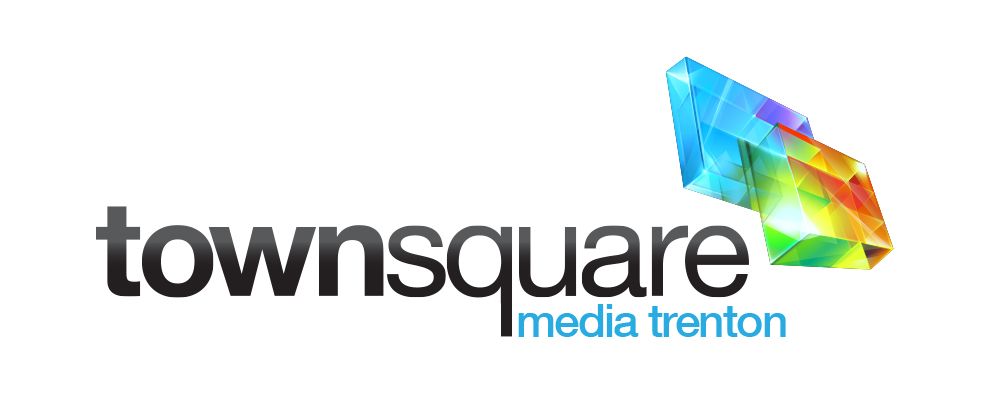 THE ERIK VAN NESS2018 SCHOLARSHIP AWARDIN RECOGNITION OF OUTSTANDING CREATIVITYOn November 19, 2002, Erik Van Ness lost his long battle with Cystic Fibrosis. With Erik’s passing, the radio industry lost one of the most creative individuals to ever occupy a production studio.In Erik’s memory, Townsquare Media Trenton – New Jersey 101.5 (WKXW-FM), is proud to present this memorial scholarship in the hope of fostering the kind of creativity and passion he inspired in us. The scholarship, in the amount of $2,500.00, will be awarded to a New Jersey resident enrolled in an accredited college or university, and majoring in broadcast production or related courses. Eligibility is at the sole discretion of the judges.Applications will be judged on overall creativity, originality, production values, and impact to the listener.Deadline for submitting application forms and supporting materials is December 1, 2018. A panel of broadcasters will review all applications. The most qualified applicant will be notified in early December of his/her award.To apply, students should complete an application form available from campus Communications Department offices. (The enclosed application form can be duplicated.)In addition to the application, applicants should also submit the following:A brief statement explaining their interest in broadcasting, how they expect to develop this interest and experience they have had so far in this field in high school, college or professionally.A brief biography.A letter of recommendation from a person qualified to judge their performance and/or aptitude for a career in broadcasting.A short note from their instructor or advisor evaluating their overall academic ability.Some representative sample (flashdrive/USB, video, link, mp3 attachment, or written) of their work in the field for evaluation by the judges.Completed application materials can be submitted via mail or email: Mail Application Forms To:Townsquare Media – NJ 101.5Attention: Annette Petriccione – News Director109 Walters Ave.Ewing, NJ  08638Email Application Forms To:annette.petriccione@townsquaremedia.comTHE ERIK VAN NESS2018 SCHOLARSHIP AWARDIN RECOGNITION OF OUTSTANDING CREATIVITYAPPLICATION FORMName:           	                                     Current Class:                                     	Name of College or University:                                                                                 	College Address:                                                                                                      	Cell Phone:                                              Home/School Phone:_________________                                         Home Address:                                                                                                        	HIGH SCHOOL EXPERIENCE:COLLEGE OR UNIVERSITY EXPERIENCE:PROFESSIONAL BROADCAST EXPERIENCE (if any):INCLUDE:Statement of InterestBiographical SketchLetter of RecommendationAcademic EvaluationWork Sample (if mailing – Flashdrive/USB is preferred. If emailing - mp3 format or link is best).All materials are due on or before December 1, 2018. Applications can either be emailed or mailed.Email Completed Applications To:Annette Petriccione – annette.petriccione@townsquaremedia.comMail Completed Applications To:	Townsquare Media – NJ 101.5 Attention: Annette Petriccione – News Director109 Walters Ave.Ewing, NJ  08638